Referat fra MARKEDSFORBEREDENDE MØTE 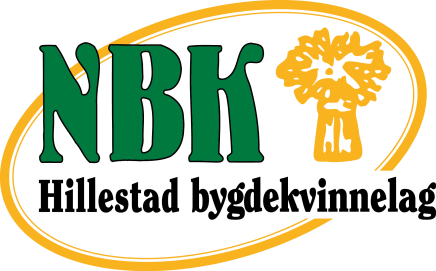 på Bygdestua 29.august 2019."Velkommen til ny høst og ny dyst," sa Anne Berit Finden da hun ønsket de 19 tilstedeværende velkommen ti Markedsforberedende møte. Vi åpnet med å synge "Jeg er havren". Anne Berit takket så for blomsterhilsenen hun fikk til sin 70-årsdag. Andre lagssaker : Høstfesten i Hillestad kirke er 22.september. Marianne Løchen og Ingvild S. Pedersen har sagt seg villig til å pynte kirken. De som har dyrket gresskar tar med dette, så det først er med som en del av pyntingen, så auksjoneres bort til inntekt for Guatemalaprosjektet. Åse Kristine Guthus lager kjærlighetssuppe .Eldredagen 1.oktober. Vi gir bløtkaker til Botne og Sykehjemmet, og 2 Drikkebøker som gevinster. Torunn Solberg er spurt om å bake.  Det skal i å også være arrangement på Sykehjemmet. Kristine Monrad og Mary Ann Aasen kan hjelpe til. Anne Berit leverer gevinster.Oransjeskjerf til Kirkens Bymisjon. Laget sponser garn og vi strikker skjerf. Ingvild kjøper inn garn, det kjøpes på Motepinnen eller på Europris. Liste ble sendt rundt på møtet og Åse Kristine sender SMS til medlemmene med oppfordring om å melde seg til å strikke til Ingvild. Ferdige skjerf leveres Kirkens bymisjon i Holmestrand i god tid før 1.november.Barnehagevotter; Vi ønsker å gjøre noe positivt og gjøre oss synlige i lokaalmiljøet og kunne bruke det i vervesammenheng, derfor ønsker vi strikke gode, lange barnehagevotter og gi til barnehagen her. Marianne har oppskrift, den som strikker kan bruke det garnet en har liggende.Inspirasjonskveld VBK blir 18.september kl 18.30 på Skjeestua i Stokke. Si fra til Anne Berit den som vil, Kristine, Ingvild, Åse Kristine og Anne Berit meldte seg der og da. Laget sponser med 200 kr pr stk . Påmelding innen 11.sept.Samarbeidsmøte; HBK har sendt invitasjon til Vassås, Hof og Sande BK lag til møte hos Anne Berit 23.09.Vi snakker om samarbeid og om ide til evt arrangement, når vi etter nyttår er blitt en kommune.Oktobermøtet har vi, som det står i årsplan, i Sande. Tema er aktuelt; Bærekraftig emballasje av mat .Invitasjon til A/L Bygdehuset Fjellhall sitt 50 års jubileum 2.november. Det gjelder 1 person med følge. Mange er andelshavere og er invitert som det, men Ingvild har ikke andel og blir invitert til å møte fra Laget/styret. Veinavn på Stubsrudfeltet. Anne Berit leste opp fra brevet fra kommunen, der vårt forslag på navn; Stubsrudgrenda fikk gjennomslag, men vi klager på skrivemåten, det må skrives med 1 b, ikke 2. jfr Bygdeboka.Valg 2019. Vi har fått Valgsending fra NBK, med stoff til leserbrev til lokalavisa. Vi har valgt Jordvern. Anne Berit sender det fra oss til Jarlsberg Avis.8.-10.november har NBK stor inspirasjonssamling i Trondheim. De som vil melder seg på selv.Etter pausen med god mat og loddsalg, fikk markedskomiteen ordet.  Det er stadig litt forandringer på vaktlista, men det ser ut som det går i orden.  Det er 38 bekreftede utstillere og noen usikre, i tillegg til våre stands. Småspeiderne overnatter og har sine aktiviteter, det er hester fra 4H setra, med ridning og hest og vogn. Petang kommer også. Promenade-orkesteret spiller og det blir innvielse av Jernbanekiosken kl 13. HBK s egen stand er tenkt å være ute, men hvis det blir regn, blir de inne i på Rambergskolen.  Det blir forhåndsomtale av utstillerne på hjemmesiden vår og annonse med logo på torsdag i Jarlsberg avis. Kildesortering; Dunker blir satt ut. Vi bruker opp plast og engangsservise. Det er kjøpt stålskjeer(bruktmarkeder) . Husk å hente kasser fredag kl 17.30 og ta med en gevinst, som leveres i loddboden så fort som mulig på lørdag. Lever evaluering innen 1 uke og send evt utlegg innen 15. september.  Husk å være med å rigge og rydde, både på dugnaden på torsdag /fredag og etter markedet, se på vaktlista. Etter loddtrekningen sa Anne Berit takk til Mary Ann og Irene for god mat og servering og ønsket alle vel hjem og lykke til på markedet. 						Åse Kristine Guthus, sekretær	